РЕЗЮМЕВЫПУСКНИКА ИНЖЕНЕРНО-ЭКОНОМИЧЕСКОГО ФАКУЛЬТЕТАІ. Общие сведения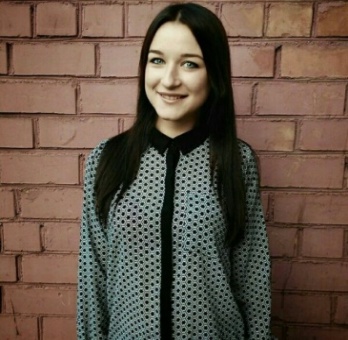 *По желанию выпускника, для открытого представления в сети интернет.ІІ. Результаты обученияІІІ. СамопрезентацияФамилия, имя, отчество   Прыжкова Даша Андреевна Дата рождения/гражданство03.10.1997/РБФакультетИнженерно-экономическийСпециальностьЭкономист-менеджерСемейное положениеНе замужемМесто жительства (указать область, район, населенный пункт)г. Бобруйск, Могилевская область.E-maildarya.pryzhkova1@mail.ruСоциальные сети (ID)*  -Viber+375 33 304-64-13Моб. телефон+375 33 304-64-13Основные дисциплины по специальности, изучаемые в БГТУДисциплины курсового проектирования1. Бухгалтерский учёт2. Экономика и управление 3. Анализ хозяйственной деятельности4. Менеджмент5. Организация производства, организация труда...Макроэкономика Экономика организации МенеджментТехнология и оборудование производства керамических изделийАнализ хозяйственной деятельностиОрганизация производстваИнвестиционное проектирование Средний балл по дисциплинам специальности6,9Места прохождения практикиОАО «Керамин», ОАО «Керамика», ОАО «Радошковичский керамический завод»Владение иностранными языками (указать язык); наличие международных сертификатов: ТОЕFL, FСЕ/САЕ/СРЕ, ВЕС и т.д.Английский язык (А1)
Дополнительное образование (курсы, семинарыи др.)-Компетенции по использованию современных программных продуктовMS Office/Word/Exсel/PowerPoint(хороший уровень пользователя)Научно-исследовательская работа (участие в проектах, конкурсах, конференциях, публикации и др.)Участвовала в конференции по экономике организации «Анализ рынка строительных материалов в Республике Беларусь»Стажировки/Опыт работыЖизненные планы, хобби и планируемая сфера деятельностиУсовершенствование знаний и навыков, полученных в университете. Желание развиваться в сфере экономики, внешнеэкономической деятельности предприятий, менеджментаЛичные качестваПунктуальность, целеустремленность, настойчивость, ответственностьЖелаемое место работы (область/город/предприятие)г. Бобруйск